Statistical Power Analyses for logistic regression from table 4 : Sex = WomenAchieved power for α = 0.05, a sample size of 440 participants and a small effect size.(Small effect size: Cohen’s d = 0.2  Odds ratio = 1.44)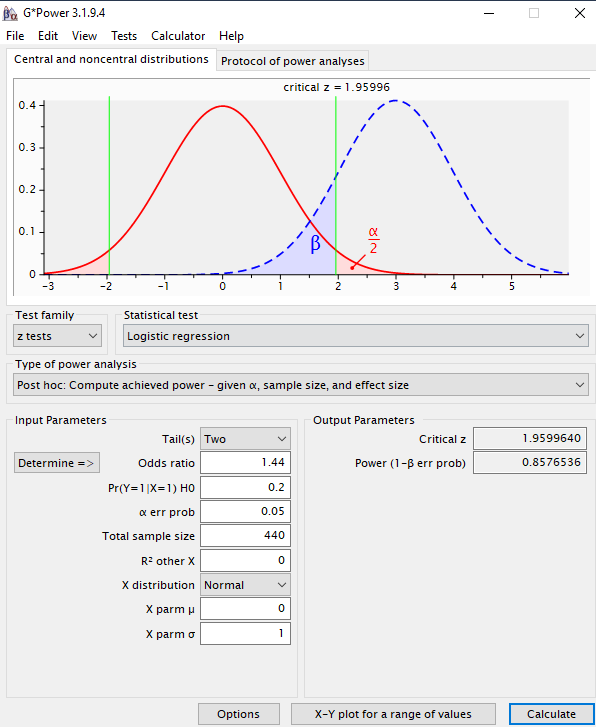 Figure 4. Achieved power for α = 0.05, a sample size of 440 participants and a small effect size.Comment: For a small effect size, α = 0.05, a sample size of 440 participants, the achieved power was 85.8% for identifying predictors.